Výkonný výbor okresního fotbalového svazu České Budějovice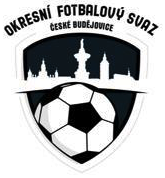 Nám. Přemysla Otakara II č. 33 PSČ 370 21 Tel.: 723 505 600,  e-mail ofs.cb@seznam.cz ________________________________________________________________________________                                     Zápis ze schůze DK č.8 ze dne 6.10.2021                    Přítomni:   Čapek, Krýdl, Brom, Kupka, Bohm                    Omluveni:  ---Maxa Václav       	76070399      Jankov „B“	    DŘ str.23, par. 46, čl. 1	ZCN     1 T    od 6. 10. 2021                                                	 150,-KčJerhot Jaroslav       	80091046     Dobrá Voda „B“  DŘ str.24, par. 48, čl. 2	ZCN     4 T    od 6. 10. 2021                                                	 150,-KčOS ml. žáci sk. A 2. kolo  - Rudolfov : Dubné – (neoprávněný start hráčů).	DŘ str. 19 par. 36 čl. 1Utkání se kontumuje 3:0 ve prospěch  SK Rudolfov a zároveň se připisují 3 body SK Rudolfov.OS ml. žáci sk. A 3. kolo  - Dubné : Loko Č.B.  – (neoprávněný start hráčů).	DŘ str. 19 par. 36 čl. 1Utkání se kontumuje 0:3 ve prospěch  Loko Č.B.  a zároveň se připisují 3 body Loko Č.B.OS ml. žáci sk. A 4. kolo  - Slavia Č.B. : Dubné – (neoprávněný start hráčů).	DŘ str. 19 par. 36 čl. 1Utkání se kontumuje 3:0 ve prospěch  Slavia Č.B.  a zároveň se připisují 3 body Slavia Č.B.OS ml. žáci sk. A 5. kolo  - Dubné : Čtyři Dvory – (neoprávněný start hráčů). DŘ str. 19 par. 36 čl. 1Utkání se kontumuje 0:3 ve prospěch  Čtyři Dvory a zároveň se připisují 3 body Čtyři Dvory.Šíma Jiří	       	83080811    Dubné  (vedoucí mužstva Dubné – ml. žáci)150,- Kč 	  DŘ str.26, par. 50, čl. 3Zákaz výkonu všech funkcí opravňujících ke vstupu do technické zóny NEPODMÍNĚNĚ na 3 měsíceod 6.10. 2021 do 31.12. 2021.Kročák Martin       	88021000    Dubné  (trenér Dubné – ml. žáci)150,- Kč 	  DŘ str.26, par. 50, čl. 3 + DŘ str. 9 par. 14Zákaz výkonu všech funkcí opravňujících ke vstupu do technické zóny NEPODMÍNĚNĚ na 6 měsícůod 6.10. 2021 do 31.03. 2022 a zároveň se ukládá peněžitý trest 5.000,- KčOddíl Dubné	ID 3110441	(neoprávněné starty hráčů OS ml. žáci sk. A) 					150,- KčOddílu Dubné se uděluje peněžitý trest 3.000,- Kč	RMS str. 18 čl. 19/ 1fZapsal: Krýdl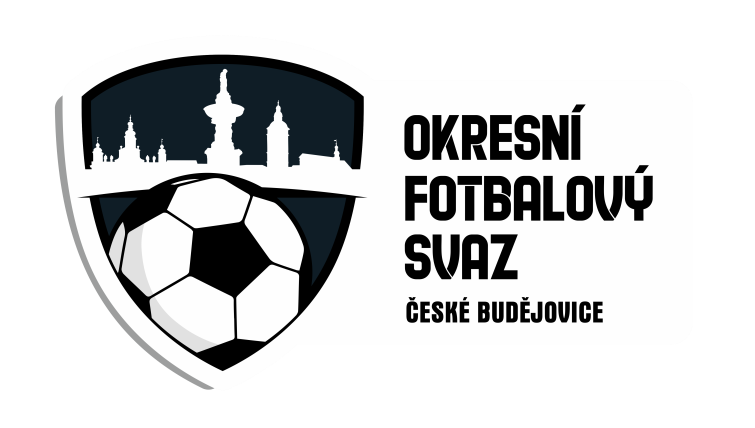 